Ονοματεπώνυμο:________________________________________________10/3/201. Ένας πατέρας έδωσε στα τρία παιδιά του από ένα οικόπεδο. Ήταν δίκαιος στη μοιρασιά;                                                                                                    12,5 μ                                                                                               Απάντηση:___________________________________________________________________2.Ένα τετράγωνο χαρτόνι έχει περίμετρο   Πόσο είναι το εμβαδό του ; Απάντηση:____________________________________________________________________3.Ο κυρ Χρήστος έχει ένα κτήμα με σχήμα  και  διαστάσεις όπως δείχνει το σχέδιο. Θέλει να το περιφράξει με συρματόπλεγμα και να το φυτέψει με ελιές. Πόσα μέτρα συρματόπλεγμα θα χρειαστεί και πόσες ελιές θα φυτέψει , αν ο γεωπόνος του έχει πει να βάζει μια για κάθε 15 τ.μ.;   4.Ο χώρος πάνω από το νεροχύτη της κουζίνας έχει μήκος    και ύψος  Θέλουμε να τοποθετήσουμε πλακάκια ορθογώνια με μήκος   και ύψος . Πόσα πλακάκια θα χρειαστούν ; Λύση                                        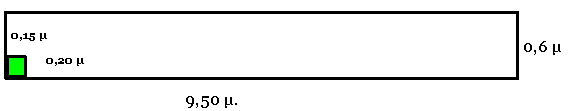 Προσέχω τις διαφορές και συμπληρώνω : ΣΥΜΜΙΓΕΙΣΔΕΚΑΔΙΚΟΙΚΛΑΣΜΑΤΙΚΟΙΑΚΕΡΑΙΟΙ1 μ.      3 δεκ.1,3 μ. μ.13  δεκ.4 δεκ.       5 εκ.7 μ.   5 εκ.   10 μ.   1 δεκ.    3 χιλ.ΣΥΜΜΙΓΕΙΣΔΕΚΑΔΙΚΟΙΚΛΑΣΜΑΤΙΚΟΙΑΚΕΡΑΙΟΙ3 τ.μ.      25 τ.εκ.3,0025 τ.μ. τ.μ.30.025 τ.εκ.6 τ.μ.       45 τ.δεκ.2 τ.μ. 3 τ.δεκ   17 τ.εκ.5 τ.μ. 2 τ.δεκ. 5 τ.εκ.